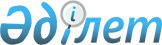 О внесении изменений в некоторые решения Правительства Республики КазахстанПостановление Правительства Республики Казахстан от 25 мая 2000 года N 793



      Правительство Республики Казахстан постановляет: 



      1. Утвердить изменения, которые вносятся в некоторые решения Правительства Республики Казахстан. 



      2. Настоящее постановление вступает в силу со дня подписания. 


      

Премьер-Министр




      Республики Казахстан



Утверждены            



постановлением Правительства  



Республики Казахстан      



от 25 мая 2000 года N 793   




 

Изменения, которые вносятся в некоторые решения




Правительства Республики Казахстан 



      1. (Пункт 1 утратил силу - постановлением Правительства РК от 15 февраля 2001 г. 
 N 232 
  ) 



      2. 


(Пункт 2 утратил силу - постановлением Правительства РК от 6 ноября 2002 г.


 
 N 1173 
 


)


 



      3. В постановление Правительства Республики Казахстан от 10 февраля 2000 года 
 N 198 
  "Вопросы Комитета лесного, рыбного и охотничьего хозяйства Министерства природных ресурсов и охраны окружающей среды Республики Казахстан и отдельных организаций, находящихся в его ведении" (САПП Республики Казахстан, 2000 г., N 5-6, ст.74): 



      в Положении о Комитете лесного, рыбного и охотничьего хозяйства Министерства природных ресурсов и охраны окружающей среды Республики Казахстан, утвержденном указанным постановлением: 



      абзац второй пункта 6 изложить в следующей редакции: 



      "475000 город Кокшетау, ул.К.Сатпаева, 1". 



      4. 


(Пункт 4 утратил силу - постановлением Правительства РК от 6 ноября 2002 г.


 
 N 1173 
 


)





      5. 


(Пункт 5 утратил силу - постановлением Правительства РК от 28 ноября 2002 г.


 
 N 1267 
 


)


            

					© 2012. РГП на ПХВ «Институт законодательства и правовой информации Республики Казахстан» Министерства юстиции Республики Казахстан
				